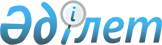 2023-2024 оқу жылына жоғары және жоғары оқу орнынан кейінгі білімі бар кадрларды даярлауға арналған мемлекеттік білім беру тапсырысын бекіту туралыТүркістан облысы әкiмдiгiнiң 2023 жылғы 31 тамыздағы № 185 қаулысы
      "Білім туралы" Қазақстан Республикасы Заңының 6-бабы 2-тармағының 8) тармақшасына сәйкес, Түркістан облысының әкімдігі ҚАУЛЫ ЕТЕДІ:
      1. 2023-2024 оқу жылына жоғары және жоғары оқу орнынан кейінгі білімі бар кадрларды даярлауға арналған мемлекеттік білім беру тапсырысы осы қаулының қосымшасына сәйкес бекітілсін.
      2. "Түркістан облысының денсаулық сақтау басқармасы" мемлекеттік мекемесі заңнамада белгіленген тәртіпте:
      1) осы қаулыға қол қойылған күннен бастап бес жұмыс күні ішінде оның қазақ және орыс тілдеріндегі электрондық түрдегі көшірмесін Қазақстан Республикасы Әділет министрлігінің "Қазақстан Республикасының Заңнама және құқықтық ақпарат институты" шаруашылық жүргізу құқығындағы республикалық мемлекеттік кәсіпорнының Түркістан облысы бойынша филиалына ресми жариялау және Қазақстан Республикасы нормативтік құқықтық актілерінің эталондық бақылау банкіне енгізу үшін жіберілуін;
      2) осы қаулының ресми жарияланғаннан кейін оның Түркістан облысы әкімдігінің интернет-ресурсында орналастырылуын қамтамасыз етсін.
      3. Осы қаулы оның алғашқы ресми жарияланған күнінен кейін күнтізбелік он күн өткен соң қолданысқа енгізіледі.
      4. Осы қаулының орындалуын бақылау Түркістан облысы әкімінің орынбасары Б.Д. Тәжібаевқа жүктелсін. Резидентура 2023-2024 оқу жылына жоғары оқу орнынан кейінгі (резидентура) білімі бар кадрларды даярлауға арналған мемлекеттiк бiлiм беру тапсырысы (жергілікті бюджет есебінен)
					© 2012. Қазақстан Республикасы Әділет министрлігінің «Қазақстан Республикасының Заңнама және құқықтық ақпарат институты» ШЖҚ РМК
				
      Облыс әкімі

Д. Сатыбалды
Түркістан облысы
әкімдігінің 2023 жылғы
31 тамыздағы
№ 185 қаулысына
қосымша
№
Дайындық бағыттарының коды және жіктелуі
Білім беру топтары бағдарламаларының атауы және коды
2023-2024 оқу жылына арналған мемлекеттік білім беру тапсырысының көлемі (орындар саны)
Жылына 1 Резидент дәрігерді оқытуға жұмсалатын шығыстардың орташа құны (теңге) күндізгі оқу
Жылына 1 Резидент дәрігерді оқытуға жұмсалатын шығыстардың орташа құны (теңге) күндізгі оқу
№
Дайындық бағыттарының коды және жіктелуі
Білім беру топтары бағдарламаларының атауы және коды
2023-2024 оқу жылына арналған мемлекеттік білім беру тапсырысының көлемі (орындар саны)
ерекше мәртебесі бар жоғары және (немесе) жоғары оқу орнынан кейінгі білім беру ұйымдары басқа жоғары және (немесе) жоғары оқу орнынан кейінгі білім беру ұйымдары
жоғары және (немесе) жоғары оқу орнынан кейінгі білім берудің басқа да ұйымдары
7R01 Денсаулық сақтау (медицина)
7R01 Денсаулық сақтау (медицина)
7R01 Денсаулық сақтау (медицина)
7R01 Денсаулық сақтау (медицина)
7R01 Денсаулық сақтау (медицина)
7R01 Денсаулық сақтау (медицина)
1
7R011 Денсаулық сақтау
R032 Акушерство и гинекология ересектердің, балалардың
6
1939900
1398900
1
7R011 Денсаулық сақтау
R001 Кардиология ересектердің, балалардың
6
1939900
1398900
1
7R011 Денсаулық сақтау
R017 Анестезиология и реаниматология ересектердің, балалардың 
20
1939900
1398900
1
7R011 Денсаулық сақтау
R027 Офтальмология ересектердің, балалардың 
10
1939900
1398900
1
7R011 Денсаулық сақтау
R028 Оториноларингология ересектердің, балалардың
4
1939900
1398900
1
7R011 Денсаулық сақтау
R025 Травматология-ортопедия ересектердің, балалардың
5
1939900
1398900
1
7R011 Денсаулық сақтау
R003 Аллергология и иммунология ересектердің, балалардың
1
1939900
1398900
1
7R011 Денсаулық сақтау
R019 Ангиохирургия ересектердің, балалардың
1
1939900
1398900
1
7R011 Денсаулық сақтау
R008 Эндокринология ересектердің, балалардың
2
1939900
1398900
1
7R011 Денсаулық сақтау
R024 Онкология ересектердің
3
1939900
1398900
1
7R011 Денсаулық сақтау
R020 Нейрохирургия ересектердің, балалардың
2
1939900
1398900
Барлығы
Барлығы
Барлығы
60
-
-